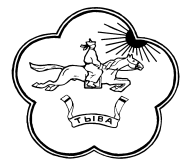                РЕСПУБЛИКА ТЫВА                  668360 Республика Тыва          ТЫВА РЕСПУБЛИКАНЫН              ТЕС-ХЕМСКИЙ КОЖУУН          Тес-Хемский кожуун                   ТЕС-ХЕМ КОЖУУННУН              ХУРАЛ ПРЕДСТАВИТЕЛЕЙ         с. Самагалтай                 ТОЛЭЭЛЕКЧИЛЕР ХУРАЛЫ                                                                                                         ул.А.Ч.Кунаа, 58                                                       Решение  № 29«22» мая 2018 г.                                                          	    с. СамагалтайОб утверждении структуры Муниципального учреждения «Управление образования Администрации муниципального района «Тес-Хемский кожуун Республики Тыва»           В соответствии  с Федеральным  законом от 06.10.2003 года № 131-ФЗ «Об общих принципах организации местного самоуправления в Российской Федерации» и на основании п.5 ст. 20 Устава муниципального района «Тес-Хемский кожуун Республики Тыва», Хурал представителей Тес-Хемского кожууна РЕШИЛ:Утвердить структуру Муниципального учреждения «Управления образования Администрации муниципального района «Тес-Хемский кожуун Республики Тыва» согласно приложению к настоящему Решению.Настоящее решение опубликовать на официальном сайте Администрации Тес-Хемского кожууна в информационно-телекоммуникационной сети «Интернет». Глава-Председатель Хурала представителей муниципальногорайона «Тес-Хемский  кожуун РТ»				           Ч.Х Донгак